FORMULAREFORMULARUL 1Candidatul……………………………(denumire)INFORMAŢII GENERALE1. Denumire:2. Cod fiscal:3. Adresa sediului central:4. Telefon: …………………………Fax: …………………………E-mail: …………………………5. Certificat de înmatriculare/înregistrare:    (număr, dată, loc de înmatriculare/înregistrare)Data completării: ……………___________________________ (Nume, prenume)___________________________ (Funcţie)___________________________ (Semnătura autorizată )Nota : Formularul poate fi prezentat si intr-o alta forma, cu conditia ca acesta sa contina informatiile solicitateFORMULARUL 2DECLARAŢIE privind neîncadrarea în situaţiile de excludere, prevăzute la art. 164 din Legea nr.98/2016                 Subsemnatul(a)........................................................................................................................................                            (se insereaza numele operatorului economic) în calitate de candidat la Concursul de solutii ........................................................................ având ca obiect “......................................”, organizat de Municipiul Botoşani, declar pe proprie răspundere că nu am fost condamnat, in ultimii 5 ani, prin hotărârea definitivă a unei instanţe judecătoreşti, pentru comiterea uneia din urmatoarele infractiuni, prevăzute la art. 164 din Legea 98/2016 privind achizițiile publice:   a) „constituirea unui grup infracţional organizat, prevăzută de art. 367 din Legea nr. 286/2009 privind Codul penal, cu modificările şi completările ulterioare, sau de dispoziţiile corespunzătoare ale legislaţiei penale a statului în care respectivul operator economic a fost condamnat;”    b)” infracţiuni de corupţie, prevăzute de art. 289 - 294 din Legea nr. 286/2009, cu modificările şi completările ulterioare, şi infracţiuni asimilate infracţiunilor de corupţie prevăzute de art. 10 - 13 din Legea nr. 78/2000 pentru prevenirea, descoperirea şi sancţionarea faptelor de corupţie, cu modificările şi completările ulterioare, sau de dispoziţiile corespunzătoare ale legislaţiei penale a statului în care respectivul operator economic a fost condamnat;”    c) „infracţiuni împotriva intereselor financiare ale Uniunii Europene, prevăzute de art. 18^1 - 18^5 din Legea nr. 78/2000, cu modificările şi completările ulterioare, sau de dispoziţiile corespunzătoare ale legislaţiei penale a statului în care respectivul operator economic a fost condamnat;”    d) acte de terorism, prevăzute de art. 32 - 35 şi art. 37 - 38 din Legea nr. 535/2004 privind prevenirea şi combaterea terorismului, cu modificările şi completările ulterioare, sau de dispoziţiile corespunzătoare ale legislaţiei penale a statului în care respectivul operator economic a fost condamnat;”    e) „spălarea banilor, prevăzută de art. 29 din Legea nr. 656/2002 pentru prevenirea şi sancţionarea spălării banilor, precum şi pentru instituirea unor măsuri de prevenire şi combatere a finanţării terorismului, republicată, cu modificările ulterioare, sau finanţarea terorismului, prevăzută de art. 36 din Legea nr. 535/2004, cu modificările şi completările ulterioare, sau de dispoziţiile corespunzătoare ale legislaţiei penale a statului în care respectivul operator economic a fost condamnat;”    f) „traficul şi exploatarea persoanelor vulnerabile, prevăzute de art. 209 - 217 din Legea nr. 286/2009, cu modificările şi completările ulterioare, sau de dispoziţiile corespunzătoare ale legislaţiei penale a statului în care respectivul operator economic a fost condamnat;”    g) „fraudă, în sensul articolului 1 din Convenţia privind protejarea intereselor financiare ale Comunităţilor Europene din 27 noiembrie 1995.”Subsemnatul,  declar că informaţiile furnizate sunt complete şi corecte în fiecare detaliu şi înteleg că autoritatea contractantă are dreptul de a solicita, în scopul verificării şi confirmării declaraţiei orice documente doveditoare de care dispunem.Înteleg că în cazul în care această declaraţie nu este conformă cu realitatea sunt pasibil de încalcarea prevederilor legislaţiei penale privind falsul în declaraţii.     Data completării......................................                                                          Candidat,                                                                                                                          ………………………….                                                                                                          (semnatura autorizată )Note: 1.Formularul poate fi prezentat si intr-o alta forma, cu conditia ca acesta sa contina informatiile solicitate.           2.Formularul va fi completat de catre fiecare participant la procedura FORMULARUL 3DECLARAŢIE privind neîncadrarea în situaţiile de excludere, prevăzute la art. 165 si art.166 din Legea nr.98/2016 Subsemnatul(a)...................................................................................                                    (se insereaza numele) în calitate de candidat  la concursul de solutii „Idei de îmbunătățire peisagistică a sensurilor giratorii organizat pentru locuitorii din proximitatea intervențiilor aprobate prin Strategia de Dezvoltare Locală a Municipiului Botoșani în context DLRC”, declar pe proprie răspundere că: mi-am îndeplinit obligaţiile de plată a impozitelor, taxelor sau a contribuţiilor la bugetul general consolidat, în conformitate cu prevederile legale în vigoare în ţara în care am fost infiintat. cuantumul impozitelor, taxelor  si contribuţiilor la bugetul general consolidat, datorate si restante, este mai mic de 10.000 lei;Subsemnatul, declar că informaţiile furnizate sunt complete şi corecte în fiecare detaliu şi înteleg că autoritatea contractantă are dreptul de a solicita, în scopul verificării şi confirmării declaraţiei orice documente doveditoare de care dispunem.Înteleg că în cazul în care această declaraţie nu este conformă cu realitatea sunt pasibil de încalcarea prevederilor legislaţiei penale privind falsul în declaraţii.     Data completării......................................                            		         Candidat,                                                                                                                       ………………………….                                                                                                            (semnatura autorizată )Nota : Formularul poate fi prezentat si intr-o alta forma, cu conditia ca acesta sa contina informatiile solicitateFORMULARUL 4CANDIDAT _____________________       (denumirea/numele)DECLARAŢIE privind neîncadrarea în situaţiile de excludere, prevăzute la art. 167 din Legea nr.98/2016 Subsemnatul(a)....................................................................................................                                  (se insereaza numele) în calitate de candidat  la concursul de solutii „Idei de îmbunătățire peisagistică a sensurilor giratorii organizat pentru locuitorii din proximitatea intervențiilor aprobate prin Strategia de Dezvoltare Locală a Municipiului Botoșani în context DLRC” organizată de Municipiul Botoşani, declar pe proprie răspundere că (bifati casuta corespunzatoare):a)  la elaborarea ofertei am tinut cont de obligatiile relevante din domeniile mediului, social si al relatiilor de munca;b)  nu ma aflu în procedura insolvenţei sau în lichidare, în supraveghere  judiciară sau în încetarea activităţii;      s-a deschis procedura generala de insolventa dar am adoptat masurile necesare pentru reorganizare fezabila si am capacitatea de a executa contractul de achizitie publica;c)  nu ma aflu  într-o situaţie de conflict de interese în cadrul sau în legătură cu procedura în cauză; d)  nu am participat la pregătirea procedurii de atribuire care sa conduca la o distorsionare a concurenţei;                In ultimii 3 ani de la data aparitiei situatiei, savarsirii faptei sau producerii evenimentului relevant:    nu am comis o abatere profesională gravă care sa-mi puna în discuţie integritatea;    nu am încheiat cu alţi operatori economici acorduri care vizează denaturarea concurenţei în cadrul sau în legătură cu procedura în cauză;    nu mi-am încălcat în mod grav sau repetat obligaţiile principale  în cadrul contractelor de achiziţii publice, achiziţii sectoriale sau de concesiune încheiate anterior, care sa duca la încetarea anticipată a respectivelor contracte, plata de daune-interese sau alte sancţiuni comparabile;    nu m-am făcut vinovat de declaraţii false în conţinutul informaţiilor transmise la solicitarea autorităţii contractante în scopul verificării absenţei motivelor de excludere sau al îndeplinirii criteriilor de calificare şi selecţie;   nu am încercat să influenţez în mod nelegal procesul decizional al autorităţii contractante, să obţin informaţii confidenţiale care mi-ar putea conferi avantaje nejustificate în cadrul procedurii de atribuire sau nu am furnizat din neglijenţă informaţii eronate care pot avea o influenţă semnificativă asupra deciziilor autorităţii contractante privind excluderea din procedura de atribuire, selectarea sau atribuirea contractului de achiziţie publică/acorduluicadru.e)  nu prezint informaţii false şi voi prezenta informaţiile solicitate de către autoritatea contractantă în scopul  demonstrării îndeplinirii criteriilor de calificare şi selecţie.Subsemnatul, declar că informaţiile furnizate sunt complete şi corecte în fiecare detaliu şi înteleg că autoritatea contractantă are dreptul de a solicita, în scopul verificării şi confirmării declaraţiei orice documente doveditoare de care dispunem.Înteleg că în cazul în care această declaraţie nu este conformă cu realitatea sunt pasibil de încalcarea prevederilor legislaţiei penale privind falsul în declaraţii.     Data completării......................................                           			         Candidat,                                                                                                       		     ………………………….                                                   (semnatura autorizată )FORMULARUL 5CANDIDAT……………………………(denumirea/numele)DECLARAŢIEprivind neîncadrarea în situaţiile prevăzute la art. 60 alin.(1) si art.61din Legea nr. 98/2016 si art. 57 din Regulamentul financiar UE nr.966/2012Subsemnatul(a) (nume/ prenume), domiciliat(a) in ……………………………....................……………… (adresa de domiciliu),   in calitate de candidat  la concursul de solutii „Idei de îmbunătățire peisagistică a sensurilor giratorii organizat pentru locuitorii din proximitatea intervențiilor aprobate prin Strategia de Dezvoltare Locală a Municipiului Botoșani în context DLRC” declar pe proprie răspundere si sub sanctiunea excluderii din procedura si a sanctiunii aplicabile pentru fals in declaratii că nu ne aflam in nici una dintre situatiile prevazute de art. 60 din Legea nr. 98/2016, „(1) Reprezintă situaţii potenţial generatoare de conflict de interese orice situaţii care ar putea duce la apariţia unui conflict de interese în sensul art. 59, cum ar fi următoarele, reglementate cu titlu exemplificativ:    a) participarea în procesul de verificare/evaluare a solicitărilor de participare/ofertelor a persoanelor care deţin părţi sociale, părţi de interes, acţiuni din capitalul subscris al unuia dintre ofertanţi/candidaţi, terţi susţinători sau subcontractanţi propuşi ori a persoanelor care fac parte din consiliul de administraţie/organul de conducere sau de supervizare a unuia dintre ofertanţi/candidaţi, terţi susţinători ori subcontractanţi propuşi;    b) participarea în procesul de verificare/evaluare a solicitărilor de participare/ofertelor a unei persoane care este soţ/soţie, rudă sau afin, până la gradul al doilea inclusiv, cu persoane care fac parte din consiliul de administraţie/organul de conducere sau de supervizare a unuia dintre ofertanţi/candidaţi, terţi susţinători ori subcontractanţi propuşi;    c) participarea în procesul de verificare/evaluare a solicitărilor de participare/ofertelor a unei persoane despre care se constată sau cu privire la care există indicii rezonabile/informaţii concrete că poate avea, direct ori indirect, un interes personal, financiar, economic sau de altă natură, ori se află într-o altă situaţie de natură să îi afecteze independenţa şi imparţialitatea pe parcursul procesului de evaluare;    d) situaţia în care ofertantul individual/ofertantul asociat/candidatul/subcontractantul propus/terţul susţinător are drept membri în cadrul consiliului de administraţie/organului de conducere sau de supervizare şi/sau are acţionari ori asociaţi semnificativi persoane care sunt soţ/soţie, rudă sau afin până la gradul al doilea inclusiv ori care se află în relaţii comerciale cu persoane cu funcţii de decizie în cadrul autorităţii contractante sau al furnizorului de servicii de achiziţie implicat în procedura de atribuire;    e) situaţia în care ofertantul/candidatul a nominalizat printre principalele persoane desemnate pentru executarea contractului persoane care sunt soţ/soţie, rudă sau afin până la gradul al doilea inclusiv ori care se află în relaţii comerciale cu persoane cu funcţii de decizie în cadrul autorităţii contractante sau al furnizorului de servicii de achiziţie implicat în procedura de atribuire.”   f) situaţia în care ofertantul individual/ofertantul asociat/candidatul/subcontractantul propus/terţul susţinător organizat ca societate pe acţiuni cu capital social reprezentat prin acţiuni la purtător nu respectă prevederile art. 53 alin. (2) şi (3).De asemenea, declar pe proprie răspundere si sub sanctiunea excluderii din procedura si a sanctiunii aplicabile pentru fals in declaratii că nu ne vom afla in nici una dintre situatiile prevazute de art. 61 din Legea nr. 98/2016, respectiv:	De asemenea, declar pe proprie răspundere, sub sanctiunea aplicabila pentru fals in declaratii că nu neaflam si nu ne vom afla in nici una dintre situatiile prevazute de art. 57 din Regulamentul (UE, EURATOM) nr. 966/2012 al Parlamentului European si al Consiliului.	Despre persoanele cu funcţii de decizie din cadrul autorităţii contractante, respectiv conducătorul autorității contractante, membrii organelor decizionale ale autorității contractante ce au legătură cu procedura de atribuire, precum și orice alte persoane din cadrul autorității contractante ce pot influența conținutul documentelor achiziției și/sau desfășurarea procedurii de atribuire/achiziției directe, fata de care se raportează prezenta declaraţie am luat la cunostinta din documentele care insotesc Documentatia descriptiva ,atasate la Anunțul de publicitate.            Persoanele cu functii de decizie din cadrul  autorității contractante, respectiv conducătorul autorității contractante, membrii organelor decizionale ale autorității contractante ce au legătură cu atribuirea/achizitia directa, precum și orice alte persoane din cadrul autorității contractante ce pot influența conținutul documentelor achiziției și/sau desfășurarea procedurii de atribuire, fata de care se  raportează prezenta declaraţie sunt: Andrei Cosmin Ionuţ - primar, Buhaianu Bogdan - Ciprian – viceprimar,  Toma Constantin – Liviu – viceprimar, Magdalena Mircea – Andrei – Administrator public, Ioan Apostu - secretar general, Aniţei Daniela - sef serviciu achizitii publice, Chiriac Valica - consilier achizitii publice, Cojocariu Carmen - consilier achizitii publice, Răcilă Aurica - consilier achizitii publice, Ciubotariu Maria - consilier achizitii publice, Rotaru Oana Geanina- consilier achizitii publice, Iuliana Madalina Aruxandei - consilier juridic serviciul achizitii, Dumitras Danuzia Mirela – consilier achizitii publice, Bulmagă Geanina - sef serviciu Buget Finante Publice, Gheorghiţă Mirela - director Executiv Directia Economica, Georgescu Oana-Gina - sef serviciu juridic contecios si registru agricol, Colbea Elena Alina - sef serviciu contabilitate,  Dumitrescu Anca Rodica-Șef Servici Resurse Umane, Salarizare, Raluca Balascau – manager proiect, Stefan Poede- responsabil monitorizare si raportare in cadrul proiectului, Daniela Petronela Astefanoaei- responsabil comunicare proiect , Amos Andrei - consilier local, Boboc Cătălin - consilier local, Bosovici Călin George - consilier local, Botezatu Daniel - consilier local, Buliga Marius - consilier local, Curelariu Raluca Stefania - consilier local, Diaconu Silvia Carmen - consilier local, Flutur Catalin – Mugurel – consilier local, Gheorghita Marcel – consilier local, Lazaruc Dana – consilier local, Lupașcu Cătălina - Camelia - consilier local, Macovei Ada Alexandrina  - consilier local, Maxim Maricel Corneliu - consilier local, Murariu Marian – consilier local, Rogojinschi Marius Petru – consilier local, Taielup Petru – consilier local, Tănasă Mihai Gabriel - consilier local, Țurcanu Eugen Cristian - consilier local, Vicol Daniela - consilier local, Raileanu Monica-consilier local, Miluță Timofti-consilier local. Subsemnatul declar ca informaţiile furnizate sunt complete şi corecte în fiecare detaliu şi înţeleg că autoritatea contractantă are dreptul de a solicita, în scopul verificării şi confirmării declaraţiilor, orice documente doveditoare de care dispun.             Înţeleg ca în cazul în care aceasta declaraţie nu este conformă cu realitatea sunt pasibil de încălcarea prevederilor legislaţiei penale privind falsul în declaraţii.            Pentru orice abatere de la prevederile legislative prezentate mai sus, îmi asum răspunderea exclusivă.             Data completării......................			                             Candidat ,                  	 ...................................                                   	(semnătura autorizată )Note:  1.Formularul poate fi prezentat si intr-o alta forma, cu conditia ca acesta sa contina informatiile solicitate.           2.Formularul va fi completat de catre fiecare participant la procedura.FORMULARUL 6									 Semnatura,Formularul 7Candidatul	              				          		  Inregistrat la sediul autoritatii contractante    ............................                    				  	            nr. ................... / ......................    (denumirea/numele)SCRISOARE DE INTENTIECatre .......................................................(denumirea autoritatii contractante si adresa completa)    	Ca urmare a anuntului de participare aparut in SEAP nr._____ din _________ privind concursul de solutii „Idei de îmbunătățire peisagistică a sensurilor giratorii organizat pentru locuitorii din proximitatea intervențiilor aprobate prin Strategia de Dezvoltare Locală a Municipiului Botoșani în context DLRC” noi ................... ......................................... /(denumirea/numele candidatului)/…………………...........……..... va transmitem alaturat urmatoarele:   	1. Coletul sigilat si marcat in mod vizibil, continand, in original si intr-un numar de …..... copii:  	  a) oferta;  	  b) documentele care insotesc oferta.    	 Avem speranta ca oferta noastra este corespunzatoare si va satisface cerintele.    Data completarii ................................Cu stima,Candidat,........................(Numele si prenumele in clar a persoanei care semneaza)  FORMULARUL 8Acord cu privire la prelucrarea datelor cu caracter personalSubsemnatul/a…………......................................................…………..domiciliat/a in loc.................................................., jud.…..............................................,str.……...................................,nr..............,bl.....,sc.......,et.......,ap........, născut/a in data de ...............................,loc. ................., jud............, posesor/posesoare al actului de identitate ............seria........, nr............... calitate de reprezentant al societatii…………………………………Prin prezentul acord, am fost înștiințat referitor la faptul că în conformitate  cu cerințele Regulamentului (UE) 2016/679 al Parlamentului European și al Consiliului din 27 aprilie 2016 privind protecția persoanelor fizice în ceea ce privește prelucrarea datelor cu caracter personal precum și a dispozițiilor legale în vigoare, Municipiul Botosani are statutul de operator de date cu caracter personal. Am fost informat asupra faptului că datele cu caracter personal, furnizate în mod voluntar de subsemnatul, în desfășurarea procedurilor de achiziție publică  precum și în executarea unui eventual contract, sunt prelucrate de Municipiul  Botosani, cu respectarea tuturor prevederilor Regulamentului European nr. 679/2016. Scopul colectării acestor date îl reprezintă acela de a fi utilizate doar și numai în desfășurarea procedurii de achiziție publică precum și în executarea contractului (în cazul în care acesta va fi încheiat cu dumneavoastră).Am luat la cunoștință asupra faptului că în cazul existenței unui refuz de furnizare a anumitor date cu caracter personal, imperativ necesare pentru desfășurarea în mod legal a procedurii, determina imposibilitatea stabilirii raporturilor juridice specifice procedurii. În măsura în care consider că este cazul, mă oblig să îmi exercit drepturile de acces, intervenţie şi de opoziţie  privind datele cu caracter personal furnizate, în condiţiile prevăzute de Regulamentul  U.E. nr. 679/2016, printr-o cerere scrisă, semnată şi datată, depusă la sediul instituţiei.Având în vedere cele expuse mai sus, înțeleg să îmi exprim consimțământul   în mod liber și neechivoc, la prelucrarea  datelor cu caracter personal, de către operatorul de date cu caracter personal, în vederea desfășurării concursului de solutii „Idei de îmbunătățire peisagistică a sensurilor giratorii organizat pentru locuitorii din proximitatea intervențiilor aprobate prin Strategia de Dezvoltare Locală a Municipiului Botoșani în context DLRC”.Semnătură	                                                                                                                                                     DatăNote: 1. Formularul va fi completat de catre fiecare participant la procedura                 2. Formularul poate fi prezentat si intr-o alta forma, cu conditia ca acesta sa contina informatiile solicitate.x 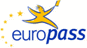 x Curriculum vitae Europass Curriculum vitae Europass Inseraţi fotografia. (rubrică facultativă, vezi instrucţiunile)Inseraţi fotografia. (rubrică facultativă, vezi instrucţiunile)Inseraţi fotografia. (rubrică facultativă, vezi instrucţiunile)Inseraţi fotografia. (rubrică facultativă, vezi instrucţiunile)Inseraţi fotografia. (rubrică facultativă, vezi instrucţiunile)Inseraţi fotografia. (rubrică facultativă, vezi instrucţiunile)Inseraţi fotografia. (rubrică facultativă, vezi instrucţiunile)Inseraţi fotografia. (rubrică facultativă, vezi instrucţiunile)Inseraţi fotografia. (rubrică facultativă, vezi instrucţiunile)Inseraţi fotografia. (rubrică facultativă, vezi instrucţiunile)Inseraţi fotografia. (rubrică facultativă, vezi instrucţiunile)Inseraţi fotografia. (rubrică facultativă, vezi instrucţiunile)Inseraţi fotografia. (rubrică facultativă, vezi instrucţiunile)Informaţii personaleInformaţii personaleNume / PrenumeNume / PrenumeAdresă(e)Adresă(e) Telefon(oane) Telefon(oane)Fax(uri)Fax(uri)E-mail(uri)E-mail(uri)Naţionalitate(-tăţi)Naţionalitate(-tăţi)Data naşteriiData naşteriiSexSexLocul de muncă vizat / Domeniul ocupaţionalLocul de muncă vizat / Domeniul ocupaţionalExperienţa profesionalăExperienţa profesionalăPerioadaPerioadaFuncţia sau postul ocupatFuncţia sau postul ocupatActivităţi şi responsabilităţi principaleActivităţi şi responsabilităţi principaleNumele şi adresa angajatoruluiNumele şi adresa angajatoruluiTipul activităţii sau sectorul de activitateTipul activităţii sau sectorul de activitateEducaţie şi formareEducaţie şi formarePerioadaPerioadaCalificarea / diploma obţinutăCalificarea / diploma obţinutăDisciplinele principale studiate / competenţe profesionale dobânditeDisciplinele principale studiate / competenţe profesionale dobânditeNumele şi tipul instituţiei de învăţământ / furnizorului de formareNumele şi tipul instituţiei de învăţământ / furnizorului de formareNivelul în clasificarea naţională sau internaţionalăNivelul în clasificarea naţională sau internaţionalăAptitudini şi competenţe personaleAptitudini şi competenţe personaleLimba maternăLimba maternăromânăromânăromânăromânăromânăromânăromânăromânăromânăromânăromânăromânăromânăLimbi străine cunoscuteLimbi străine cunoscuteAutoevaluareAutoevaluareÎnţelegereÎnţelegereÎnţelegereÎnţelegereÎnţelegereVorbireVorbireVorbireVorbireVorbireScriereScriereAscultareAscultareCitireCitireCitireParticipare la conversaţieParticipare la conversaţieDiscurs oralDiscurs oralDiscurs oralExprimare scrisăExprimare scrisăLimbaLimbaLimbaLimbaCompetenţe şi abilităţi socialeCompetenţe şi abilităţi socialeCompetenţe şi aptitudini organizatoriceCompetenţe şi aptitudini organizatoriceCompetenţe şi aptitudini tehniceCompetenţe şi aptitudini tehniceCompetenţe şi aptitudini de utilizare a calculatoruluiCompetenţe şi aptitudini de utilizare a calculatoruluiAlte competenţe şi aptitudiniAlte competenţe şi aptitudiniPermis de conducerePermis de conducereInformaţii suplimentareInformaţii suplimentare-------------AnexeAnexe-------------